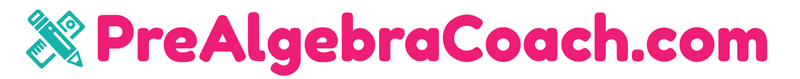 1-4 Writing and Evaluating ExpressionsDISCLAIMER: These resources are not created or maintained by PrealgebraCoach.com. Links should always be verified before students are allowed to freely click on them.Khan Academyhttps://www.khanacademy.org/math/algebra/introduction-to-algebra/alg1-evaluating-expressions-word-problems/a/evaluating-expressions-with-variables-in-word-problemsAcademic lesson about writing and evaluating expressions.Online Gamehttps://www.ixl.com/math/grade-6/evaluate-numerical-expressions-involving-whole-numbers https://www.ixl.com/math/grade-7/write-variable-expressions-word-problemsA game involving about writing and evaluating expressions.You Tubehttps://www.youtube.com/watch?v=C_KffdI34ZU https://www.youtube.com/watch?v=SUqiYS9IHuwLesson about writing and evaluating expressions.